Heure Route : Pars maintenant à la suite du Christ et rayonne la paix et la joie« Je suis la lumière du monde. Celui qui me suit ne marchera pas dans les ténèbres, mais il aura au contraire la lumière de la vie. » (Jean 8, 12)Se mettre à la suite du Christ est un acte qui engage et une réponse à l’appel à la sainteté. C’est répondre « Me voici seigneur, je viens faire ta volonté, qu’il me soit fait selon ta parole» (Psaume 39). Mais pour se mettre en marche avec lui sur le chemin de la conversion, cela implique une contribution à notre propre dépouillement, en acceptant de faire vœu de pauvreté et suivre aveuglement le Christ au cours de notre existence. C’est donc dans un acte d’abandon que nous nous engageons sereinement sur ce chemin car avec le Seigneur à nos côtés, nous ne risquons rien. Il suffit de ne pas le perdre, de ne pas lui lâcher la main et de toujours chercher à s’en rapprocher. « Soyez fiers de lui, le Dieu saint, Ayez le cœur en joie, fidèles du Seigneur. Tournez-vous vers le Seigneur tout-puissant, Cherchez continuellement sa présence » (Psaume 105 (104) 3-4). Malgré les épreuves que nous pouvons traverser, malgré nos manques de foi, Jésus nous aime inlassablement et ne cesse de nous tendre la main pour que nous puissions la saisir.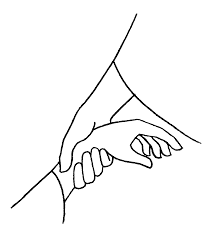 Nous sommes invités à vivre à l’image du Christ, avec Lui et pour Lui. Nous sommes invités à resplendir à travers notre témoignage de la Joie de l’Amour du Christ qui habite en nous car Jésus est un ami dont nous ne pouvons-nous passer depuis que nous savons qu’il nous aime et qu’il veut être aimé de nous. C’est par cet Amour mutuel que le témoignage est possible car « Ce n’est plus moi qui vis, c’est le Christ qui vit en moi » (Galates 2, 20).Quand ton cœur est dans la joie, spécialement dans un moment pénible, tu n’as pas idée de la puissance de ton témoignage. Ta joie et ton acceptation réelle de ce qui se passe dans ton présent ouvrent la porte à l’action glorieuse de Dieu, mais aussi offrent un témoignage extrêmement efficace.Un chrétien triste n’est pas un chrétien qui rayonne de la gloire de Dieu; il n’est pas crédible. Jésus dit : « Que ma joie soit en vous et que votre joie soit complète » (Jean 15, 11). Tu comprends que c’est de sa joie que Jésus parle et non celle de l’humour humain ou celle pouvant venir d’une boisson alcoolisée ou d’une drogue. Il s’agit d’une joie que nul ne peut nous ravir : « votre joie, personne ne peut vous l’enlever » (Jean 16, 22). Une joie constante et réelle, même dans les pires moments de ta vie. Cette joie, il faut que tu la demandes à Dieu, elle est un élément essentiel à ton bonheur et celui des autres.Pour cela, nous devons nous préparer pour cette longue marche vers la sainteté et remplir son sac de marche de Foi, d’Espérance et de Charité qui rendront la marche plus légère « car mon joug est doux, et mon fardeau léger » (Mt 11, 30). Chacun son chemin de conversion, chacun son rythme, mais tous en marche avec le Christ, par Lui et en Lui, aujourd’hui.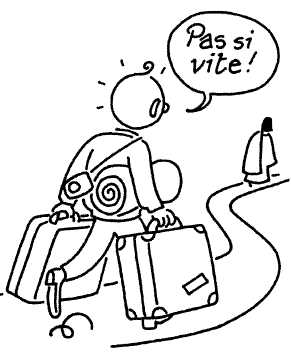 Jésus, étant arrivé dans le territoire de Césarée de Philippe, demanda à ses disciples: Qui dit-on que je suis, moi, le Fils de l'homme? Ils répondirent: Les uns disent que tu es Jean-Baptiste; les autres, Elie; les autres, Jérémie, ou l'un des prophètes. Et vous, leur dit-il, qui dites-vous que je suis? Simon Pierre répondit: Tu es le Christ, le Fils du Dieu vivant. Jésus, reprenant la parole, lui dit: Tu es heureux, Simon, fils de Jonas; car ce ne sont pas la chair et le sang qui t'ont révélé cela, mais c'est mon Père qui est dans les cieux. Et moi, je te dis que tu es Pierre, et que sur cette pierre je bâtirai mon Eglise, et que les portes du séjour des morts ne prévaudront point contre elle. Je te donnerai les clefs du royaume des cieux: ce que tu lieras sur la terre sera lié dans les cieux, et ce que tu délieras sur la terre sera délié dans les cieux. Alors il recommanda aux disciples de ne dire à personne qu'il était le Christ.Dès lors Jésus commença à faire connaître à ses disciples qu'il fallait qu'il allât à Jérusalem, qu'il souffrît beaucoup de la part des anciens, des principaux sacrificateurs et des scribes, qu'il fût mis à mort, et qu'il ressuscitât le troisième jour. Pierre, l'ayant pris à part, se mit à le reprendre, et dit: A Dieu ne plaise, Seigneur! Cela ne t'arrivera pas. Mais Jésus, se retournant, dit à Pierre: Arrière de moi, Satan! tu m'es en scandale; car tes pensées ne sont pas les pensées de Dieu, mais celles des hommes.Alors Jésus dit à ses disciples: Si quelqu'un veut venir après moi, qu'il renonce à lui-même, qu'il se charge de sa croix, et qu'il me suive. Car celui qui voudra sauver sa vie la perdra, mais celui qui la perdra à cause de moi la trouvera. Et que servirait-il à un homme de gagner tout le monde, s'il perdait son âme? ou, que donnerait un homme en échange de son âme? Car le Fils de l'homme doit venir dans la gloire de son Père, avec ses anges; et alors il rendra à chacun selon ses œuvres.Je vous le dis en vérité, quelques-uns de ceux qui sont ici ne mourront point, qu'ils n'aient vu le Fils de l'homme venir dans son règne.Evangile selon St Mathieu 16, 13-28Extrait du cérémonial du Départ Routier :« Chef de Clan : Sois Routier en marche dans la Communauté des Hommes.Reçois ce pain, nourriture pour ta route et signe de la solidarité humaine. Il t'invite au travail, au partage, au combat pour la justice. N'oublie pas qu'il est un autre Pain plus nécessaire encore à la vie![Le Chef de Clan remet au Routier une boule de pain]Chef de Clan : Reçois cette tente, abri pour ta route. Elle te rappellera que nous n'avons pas sur terre de demeure permanente.[Le Chef de Clan lui remet une tente et le Routier charge son sac]Chef de Clan : Reçois cette flamme et cet Évangile qui dissipent les ténèbres de ta route. Cherche et rayonne la vérité, car en toi vit le Seigneur, Lumière du monde. »Pistes de réflexions :Comment engage-je mon chemin de conversion ? Demande-je la grâce de Dieu pour qu’il m’accompagne et me guide dans ma route, dans ma progression ?Suivre le Christ, c’est quitter les ténèbres pour entrer dans la splendeur lumineuse du Royaume de Dieu. Quel(s) effort(s) suis-je prêt à faire, et comment vais-je charger mon sac de marche ?Notre condition de routier en marche, à l’image du symbole que représente le bâton de Clan, nous pousse à poser des choix pour avancer. Quelle(s) différence(s) y a-t-il entre le chemin de Dieu, et celui des Hommes ? Est-ce que quand je dois prendre une décision importante, je demande à l’Esprit Saint son aide, pour prendre un temps de discernement à la hauteur de l’engagement ?